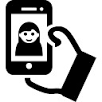 Student Name:Do you have disability documentation (medical, academic, or psychological testing)?	      If NO, why not?In your own words, what is your disability? (a) What are your learning strengths? (b) What are your learning challenges?How do you think your disability will affect you at QCC?                                           (a) What are your favorite academic subjects and interests?   (b) What subjects have been difficult in school?  Which of the following accommodations have you used in the past?  Please check all that apply.Please note: The below check-list provides a history of accommodation.  Accommodations in college are determined on a case-by-case basis after a review of submitted documentation and the intake interview.Please give 2 examples of self-advocacy. In other words, how will you ask for help when you need it?1.  2.  Did anyone help you with this form?            If so, who?    Digital Signature:  				Date: 	ClassroomTestingTechnologyTechnology Preferred seating Copies of Classroom notes Digital recording or Audio capture  Calculator ASL Interpreter Closed-Captioning Braille Textbooks Extended time Less distracting setting Calculator Reader Dictation and/or Scribe Braille  Audio Textbooks E-textbooks Enlarged Print Textbooks Speech-to-text programs Digital Recorder or  Audio Capture  Use of personal computer         FM SystemOther: Please ListOther: Please ListOther: Please list